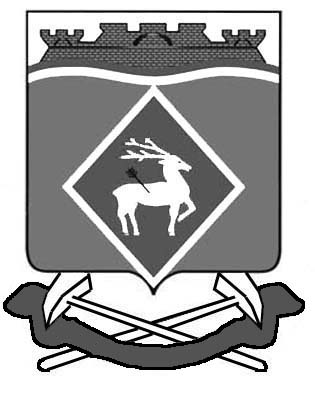 РОССИЙСКАЯ ФЕДЕРАЦИЯРОСТОВСКАЯ ОБЛАСТЬМУНИЦИПАЛЬНОЕ ОБРАЗОВАНИЕ«ШОЛОХОВСКОЕ ГОРОДСКОЕ ПОСЕЛЕНИЕ»АДМИНИСТРАЦИЯ ШОЛОХОВСКОГО ГОРОДСКОГО ПОСЕЛЕНИЯПОСТАНОВЛЕНИЕот 05.05.2016 № 122р.п. ШолоховскийОб  утверждении  порядка подготовки, утверждения и внесения изменений в нормативы градостроительного проектирования муниципального образования «Шолоховское городское поселение»В соответствии  с частью 1 статьи 29.4 Градостроительного кодекса Российской Федерации, Федеральным законом № 131-ФЗ от 06.10.2003 (редакция от 30.12.2015) «Об общих принципах организации местного самоуправления в Российской Федерации», Постановлением Правительства РО от 08.05.2015 № 318 «Об утверждении Порядка рассмотрения предложений по проекту нормативов градостроительного проектирования Ростовской области», руководствуясь Уставом муниципального образования «Шолоховское городское поселение»,Администрация Шолоховского городского поселения постановляет:1. Утвердить порядок подготовки, утверждения и внесения изменений в нормативы градостроительного проектирования муниципального образования «Шолоховское городское поселение» (Приложение 1).2. Настоящее постановление вступает в силу со дня официального опубликования.3. Контроль за исполнением настоящего постановления оставляю за собой.Глава АдминистрацииШолоховского городского поселения                                                   М.Б. КазаковПриложение № 1к ПостановлениюАдминистрации Шолоховскогогородского поселения                                                                                                                                               от  05.05.2016г. № 122                                                                Порядокподготовки, утверждения и внесения изменений в нормативы градостроительного проектированияУполномоченным органом по подготовке Нормативов градостроительного проектирования (далее – нормативы) является Администрация Шолоховского городского поселения (далее – Администрация).         2.   Рассмотрение предложений по проекту Нормативов градостроительного проектирования осуществляет структурное подразделение Администрации Белокалитвинского района по вопросам градостроительной деятельности – Отдел архитектуры.3. Финансирование расходов на разработку нормативов осуществляется за счет средств местного бюджета Шолоховского городского поселения.4. Подготовка местных нормативов градостроительного проектирования осуществляется в следующей последовательности:4.1. Внесение заинтересованными лицами в администрацию муниципального образования «Шолоховское городского поселения» предложений о подготовке (внесении изменений) нормативов градостроительного проектирования муниципального образования «Шолоховского городского поселения».С предложениями о подготовке (внесении изменений) нормативов вправе обратиться органы государственной власти Российской Федерации, органы государственной власти Ростовской области, органы местного самоуправления муниципального образования «Шолоховского городского поселения», другие заинтересованные юридические и физические лица.4.2 Подготовка и направление Главе Администрации Шолоховского городского поселения отделом архитектуры заключения о необходимости подготовки (внесения изменений) местных нормативов градостроительного проектирования. Подготовка заключения осуществляется в течение 30 дней со дня поступления от заинтересованного лица предложения о подготовке нормативов.В заключении отдела архитектуры о подготовке (внесении изменений) нормативов должны содержаться:- сведения о действующих нормативах в данной сфере обеспечения благоприятных условий жизнедеятельности человека;- описание задач, требующих комплексного решения, и результата, на достижение которого направлено принятие (изменение) нормативов;- сведения о расчетных показателях, которые предлагается включить в нормативы;- предложения об отмене действующих местных нормативов или внесении в них изменений;- предполагаемая стоимость работ по разработке нормативов.4.3. Принятие Главой Администрации Шолоховского городского поселения решения о разработке Нормативов градостроительного проектирования, включая сроки их подготовки.4.4. Для организации работы по подготовке, рассмотрению предложений, согласованию и утверждению нормативов Администрация в 5-дневный срок со дня принятия решения о подготовке проекта нормативов создает комиссию, утверждает состав и положение о ней.В состав комиссии наряду с представителями Администрации могут включатся представители иных органов исполнительной власти Шолоховского городского поселения, органов местного самоуправления и организаций, осуществляющих деятельность в сфере градостроительства.Комиссия ведет подготовку и утверждение технического задания на разработку нормативов. Техническое задание отражает перечень расчетных показателей, которые должны быть указаны в нормативах, основные требования к оформлению и содержанию проекта нормативов, срок их разработки, и учитывает предложения предприятий и организаций, государственных органов по контролю и надзору, а также граждан городского поселения.4.5. Определение разработчика нормативов в соответствии с Федеральным законом № 44 от 05.04.2013 «О контрактной системе в сфере закупок товаров, работ, услуг для обеспечения государственных и муниципальных нужд» и заключение муниципального контракта на подготовку проекта Нормативов.4.6. Разработка проекта нормативов. Проект Нормативов разработчик представляет комиссии на бумажном и электронном носителях, с приложением пояснительной записки с обоснованием их применения и предложениями об отмене действующих нормативов или о внесении изменений в них.4.7. Направление комиссией проекта нормативов градостроительного проектирования на согласование и для сбора предложений и замечаний:- в Министерство строительства, архитектуры и территориального развития Ростовской области;-  размещение на официальном сайте Администрации Шолоховского городского поселения в сети «Интернет»4.8. Проверка комиссией проекта нормативов на соответствие требованиям законодательства, иных нормативных документов, настоящего Порядка и технического задания, а также рассмотрение заключений согласующих организаций и принятие одного из решений:а) отклонить проект Нормативов градостроительного проектирования и направить разработчику на доработку с учетом поступивших замечаний и предложенийб) направить представленный проект Нормативов градостроительного проектирования в установленном порядке на утверждение Собранием депутатов  Шолоховского городского поселения.Срок проверки комиссией проекта Нормативов градостроительного проектирования – 60 дней со дня их поступления.4.9. При поступлении по проекту нормативов замечаний комиссия направляет их разработчику для рассмотрения, по существу. Разработчик проводит согласительные процедуры, по итогам которых доработанный проект нормативов представляется комиссии. Отклонение предложений и замечаний, поступивших по проекту нормативов, должно быть письменно аргументировано разработчиком.5. Утверждение нормативов Собранием депутатов Шолоховского городского поселения.6. Решение об утверждении нормативов подлежит опубликованию в порядке, установленном для официального опубликования нормативных правовых актов муниципального образования, иной официальной информации, а также размещается на сайте Администрации в сети «Интернет». 7. После утверждения местные нормативы формируются в дела и подлежат учету в реестре местных нормативов градостроительного проектирования поселения. Порядок ведения дел и реестра, их форма утверждаются Главой Администрации Шолоховского городского поселения.8. В случае, если после утверждения местных нормативов градостроительного проектирования вступили в действие федеральные или региональные нормативные правовые акты, иные нормативные документы, изменяющие требования к обеспечению безопасности жизни и здоровья людей, охране окружающей среды, надежности зданий и сооружений и иные требования, влияющие на установление минимальных расчетных показателей обеспечения благоприятных условий жизнедеятельности человека, в местные нормативы градостроительного проектирования вносятся соответствующие изменения.